多功能网关soe事件修改方案申电云设备事件上报格式如下功能：设备按产品物模型中定义的格式将事件信息上报给平台。Topic：$v5/{productKey}/{deviceSN}/sys/event/up方向：上行；请求数据格式（示例）：{"msgid": "123456","eventid": "event.{tsl.event.identifier}""params": {"value": { "Temperature": "high", "Battery": "low"},"ts": 1524448722000 }}请求参数说明：阿里云：事件案例阿里云有专属事件页面创建事件示例：创建事件页面：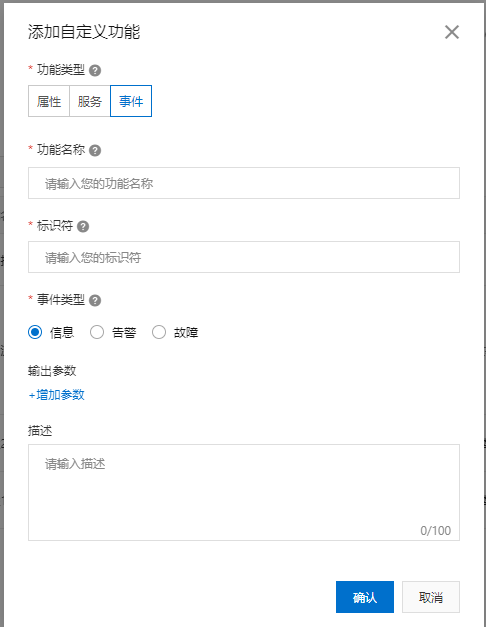 新增输出参数页面：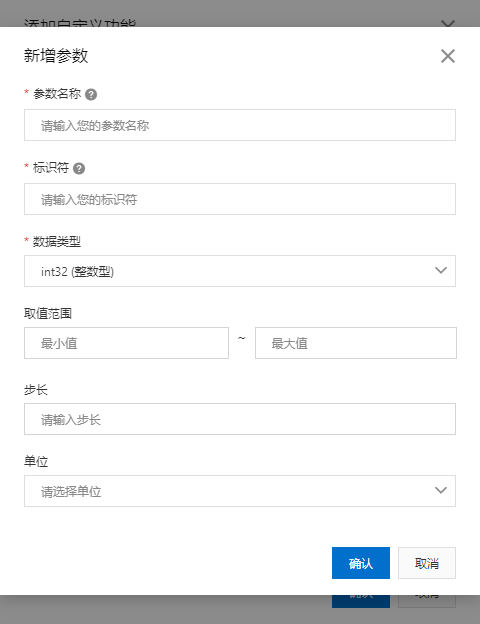 示例如下：阿里云自带示例：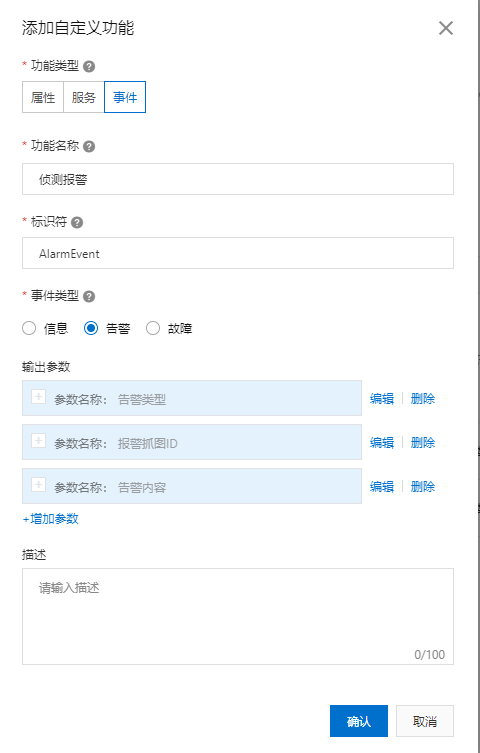 阿里云事件上传格式：功能：设备按产品物模型中定义的格式将事件信息上报给平台。Topic：/sys/{productKey}/${deviceName}/thing/event/${tsl.event.identifier}/post（{productKey}表示产品key, {deviceName}表示设备标识符，{tsl.event.identifier}表示事件标识符）方向：上行；请求数据格式（示例）：{"id": 3536123,"version": "1.0","params": {"入参key1": "入参value1","入参key2": "入参value2"},"method": "thing.event.{tsl.event.identifier}.post"}请求参数说明：真实示例：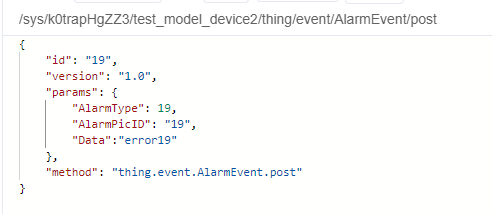 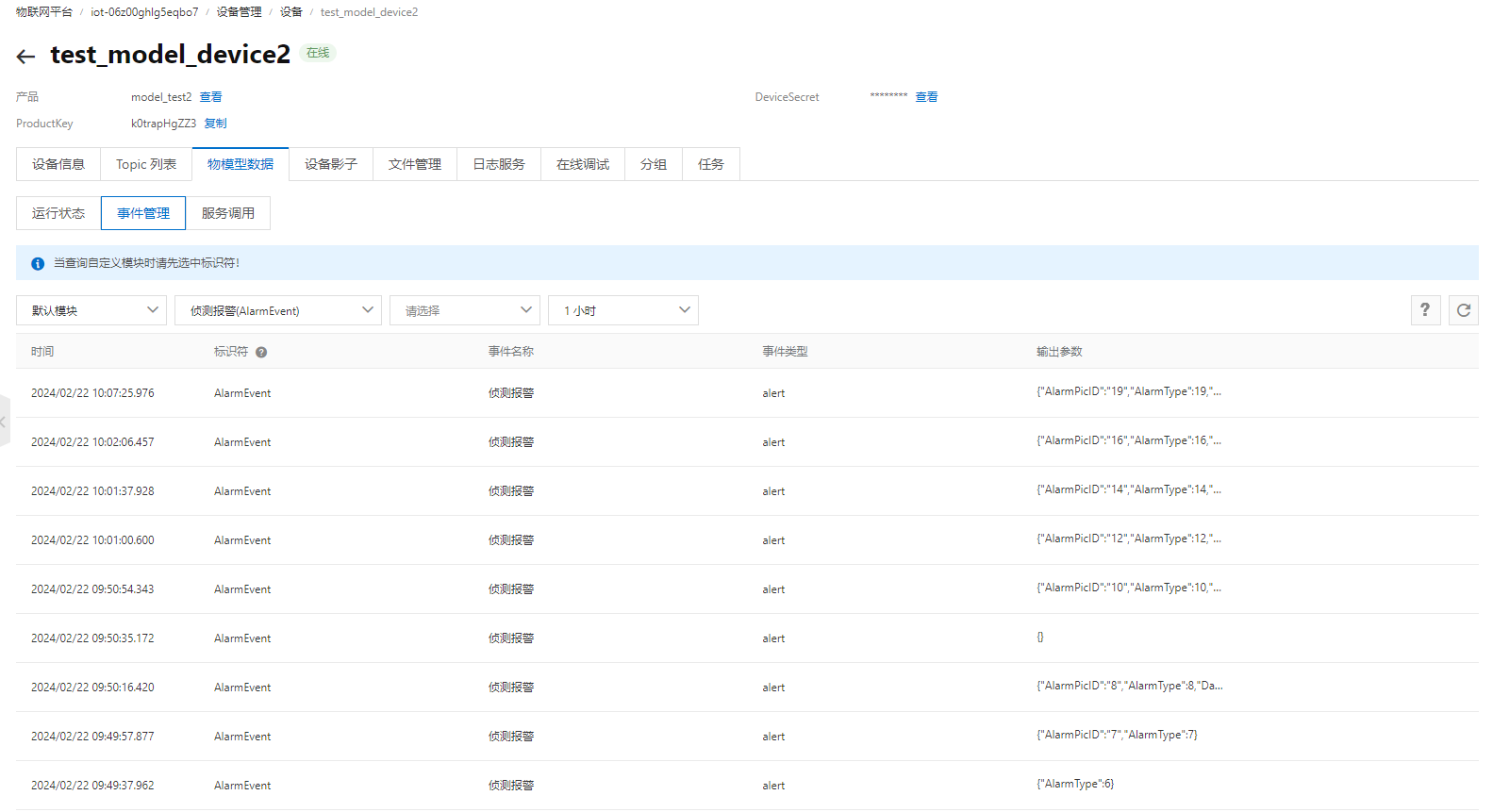 其中：标识符：对应{tsl.event.identifier}。事件名称：对应创建事件时的功能名称。事件类型：对应创建事件时的事件类型。输出参数：对应设备上报事件中的输出参数信息。阿里云事件测试阿里云测试，输出参数可以少写和不写，这种情况会记录在数据库中；但如果输出参数错误，则没有写入；发布的事件如下，id是属性增加，这个事件有三个参数；在输出参数标识符正确情况下，缺少输出参数或者不写输出参数，阿里云依然正确记录，日志显示正确；在输出参数标识符有一个错误的情况下没有记录，日志显示错误；MQTTX事件发布示例：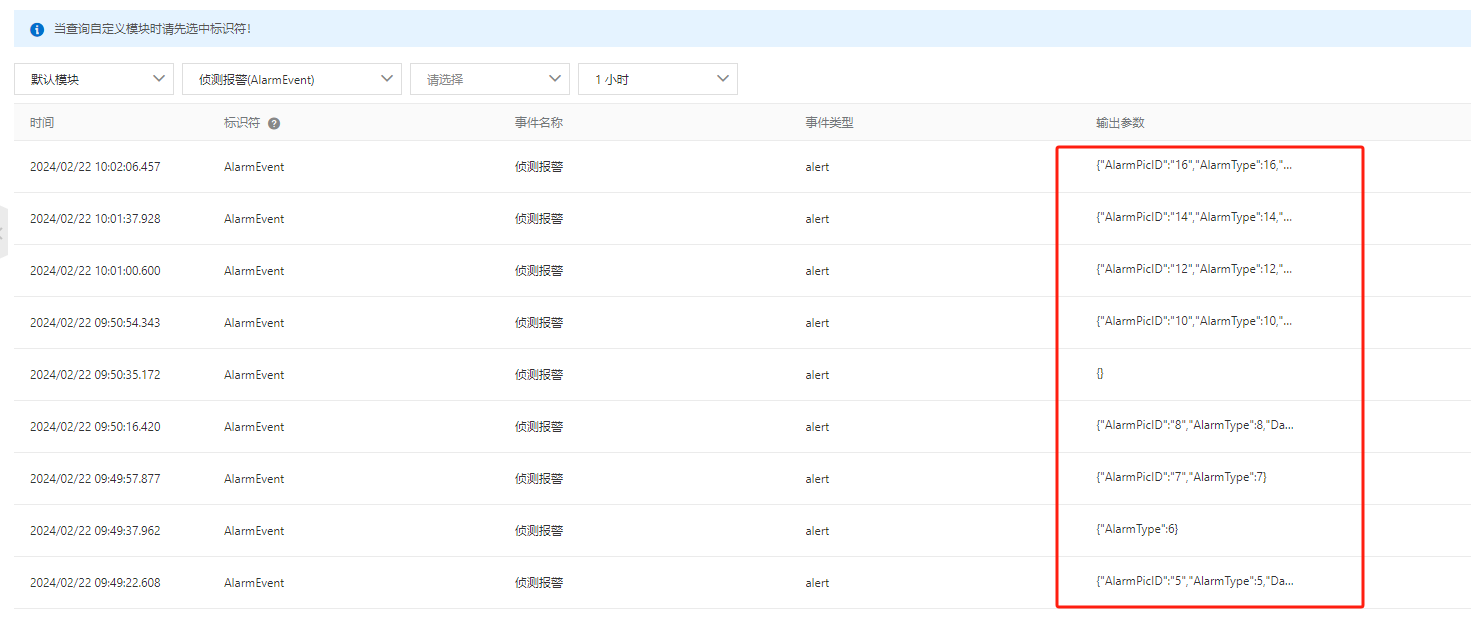 输出参数缺失、空，日志正确：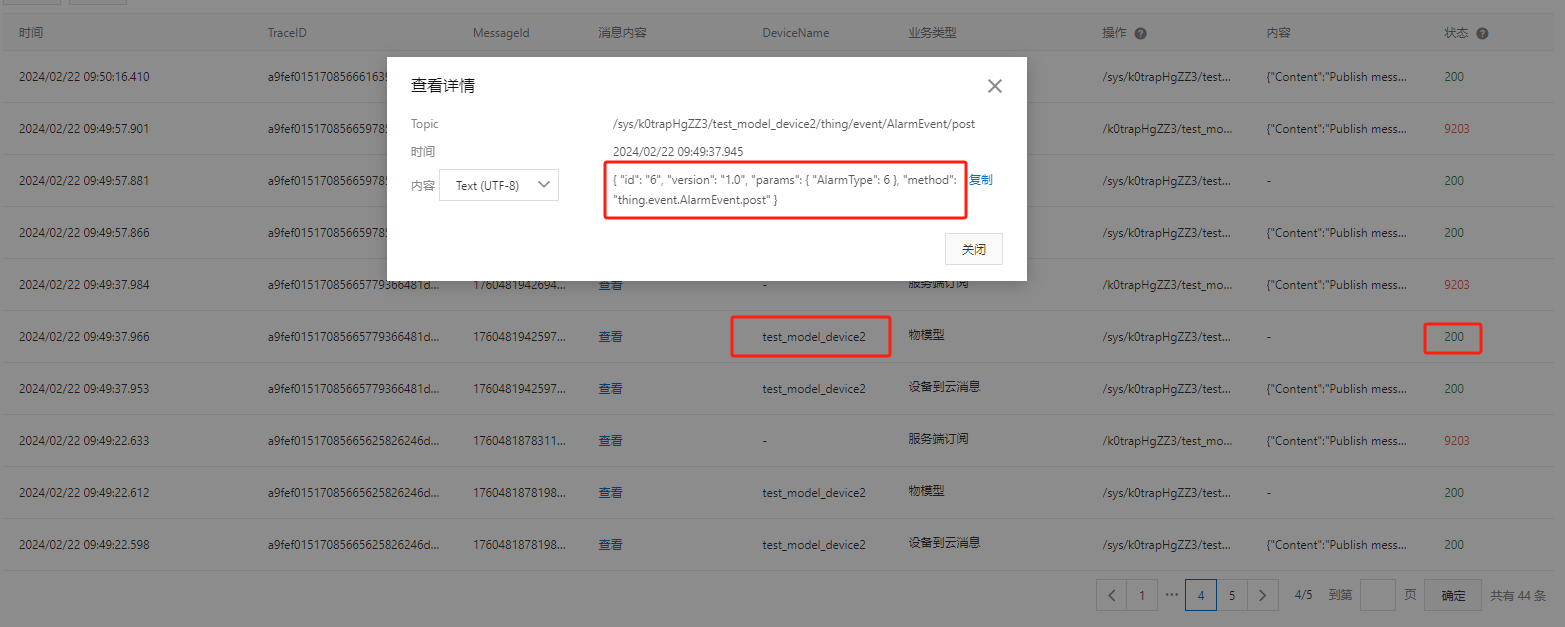 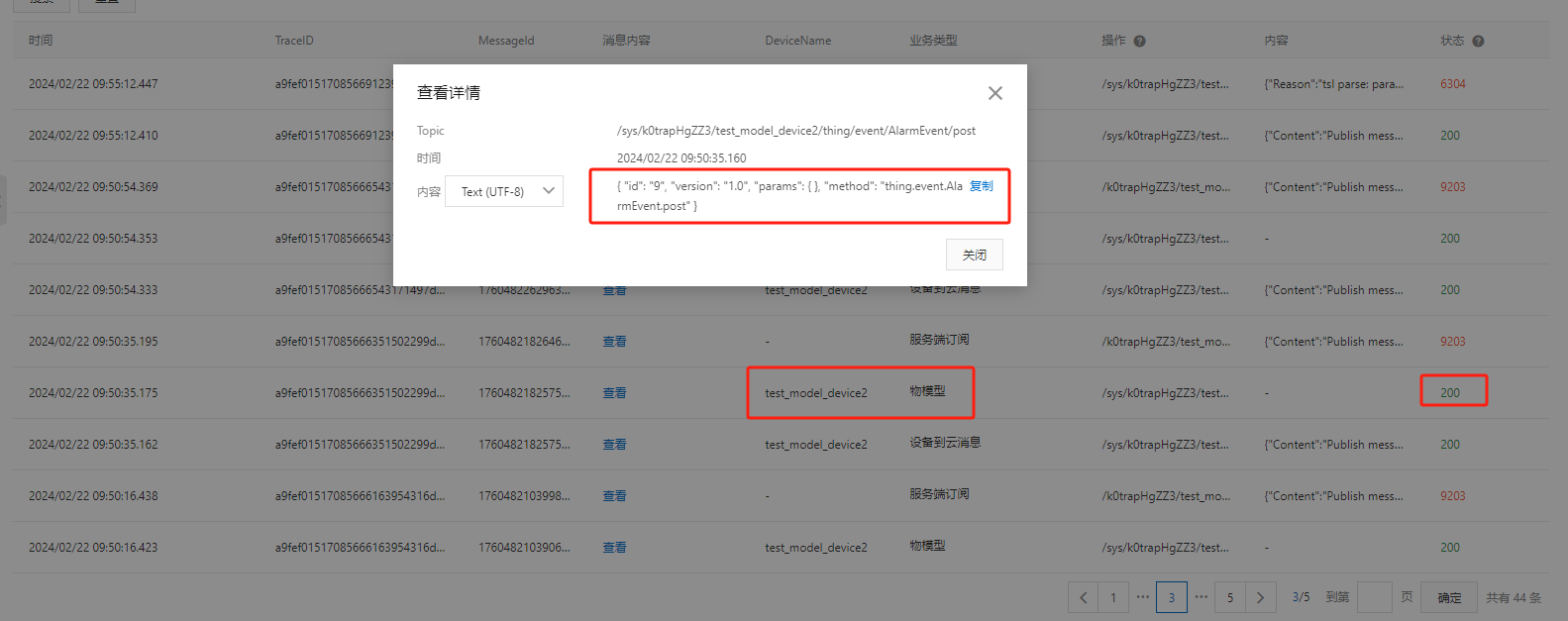 输出参数不正确，日志错误：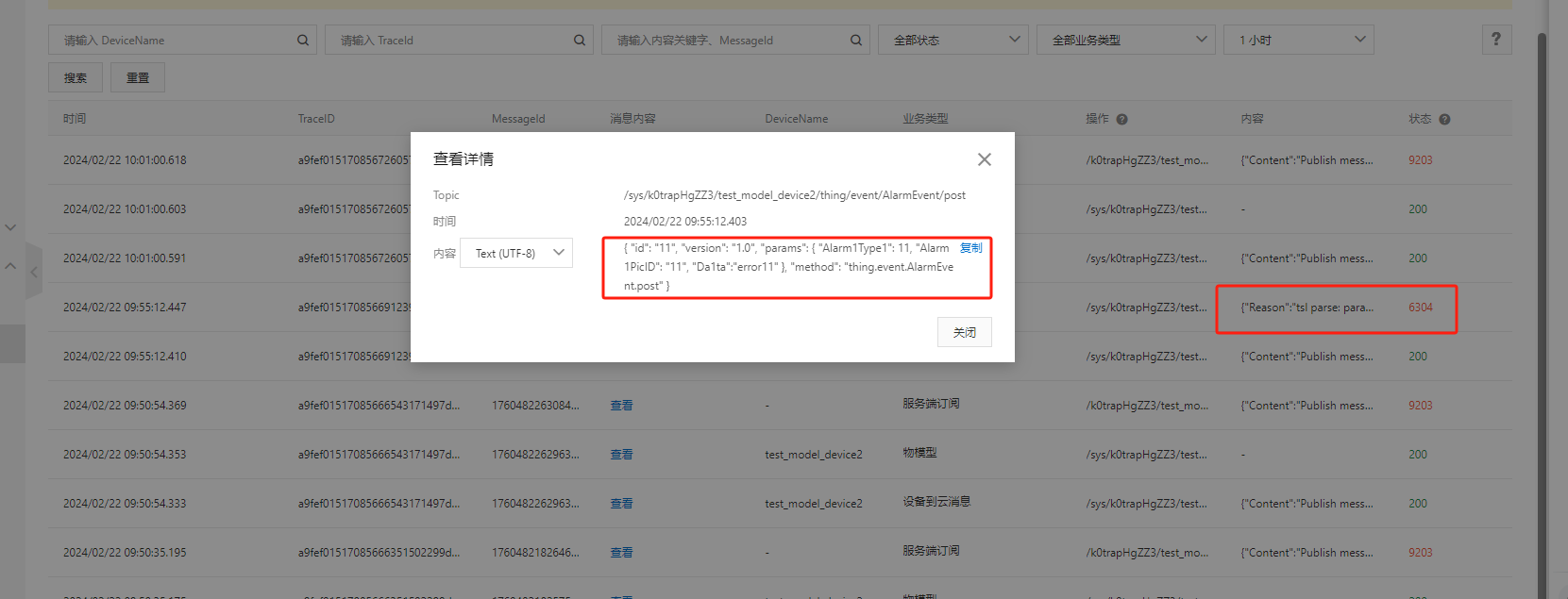 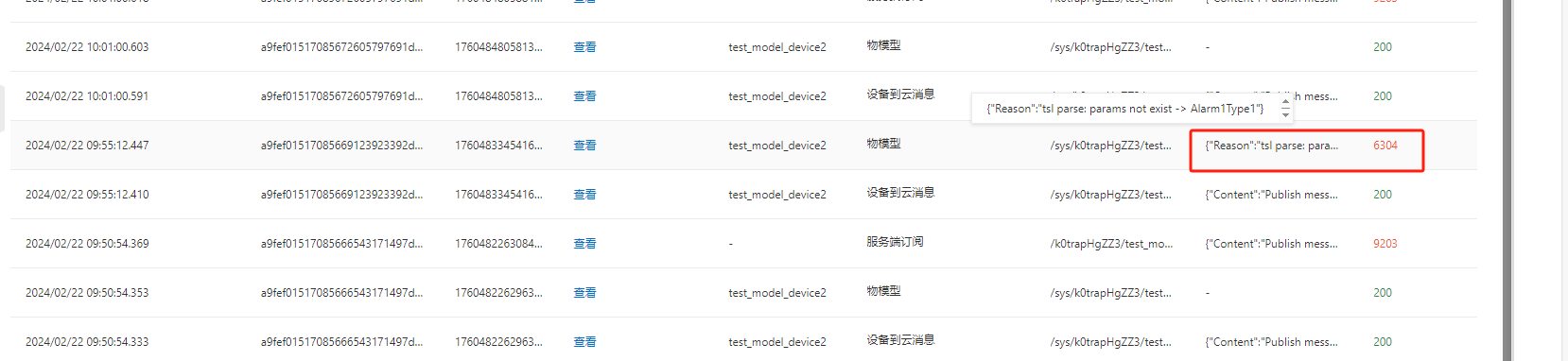 日志报错：{"Reason":"tsl parse: params not exist -> Alarm1Type1"}阿里云事件响应阿里云有 事件响应 这个功能类似规则引擎；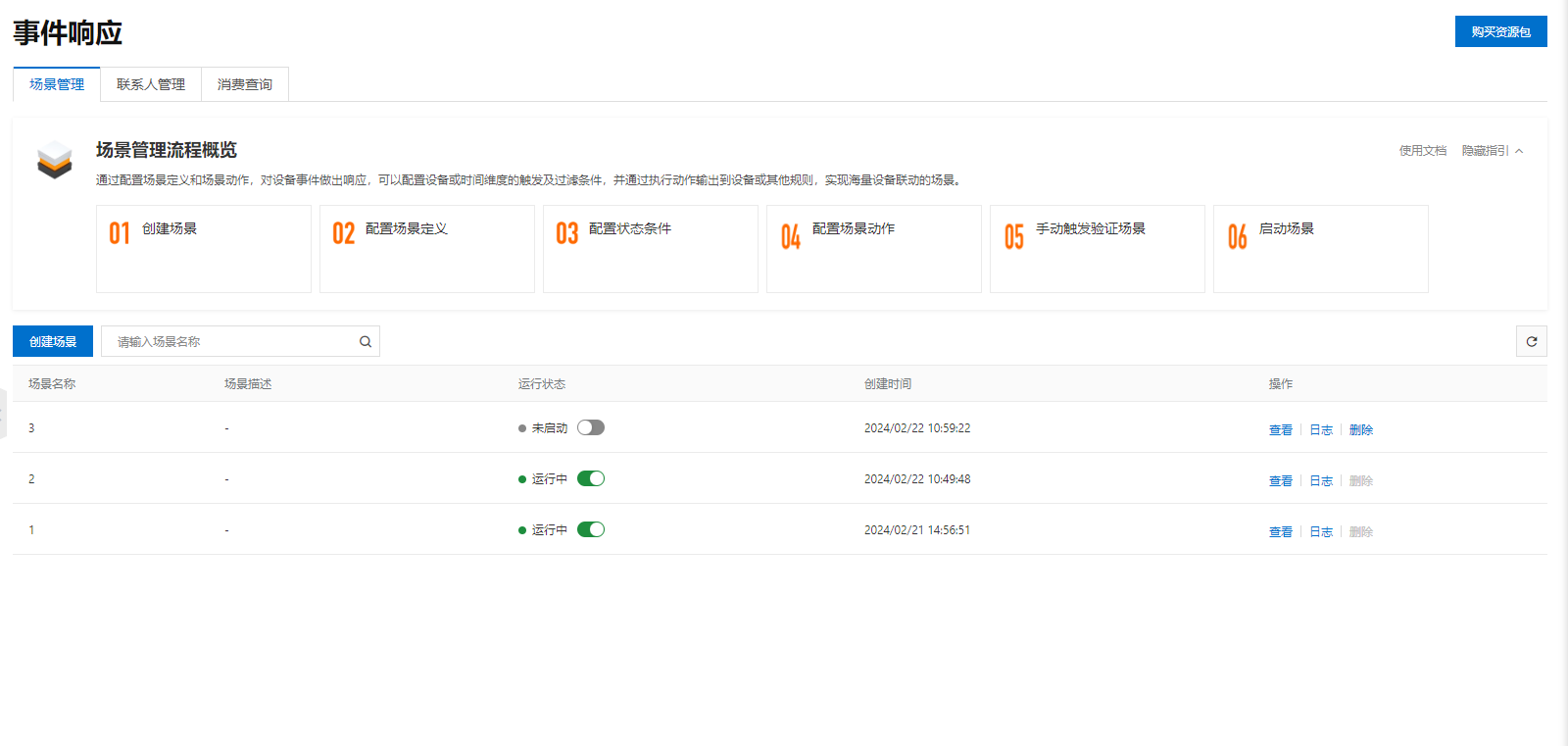 示例1：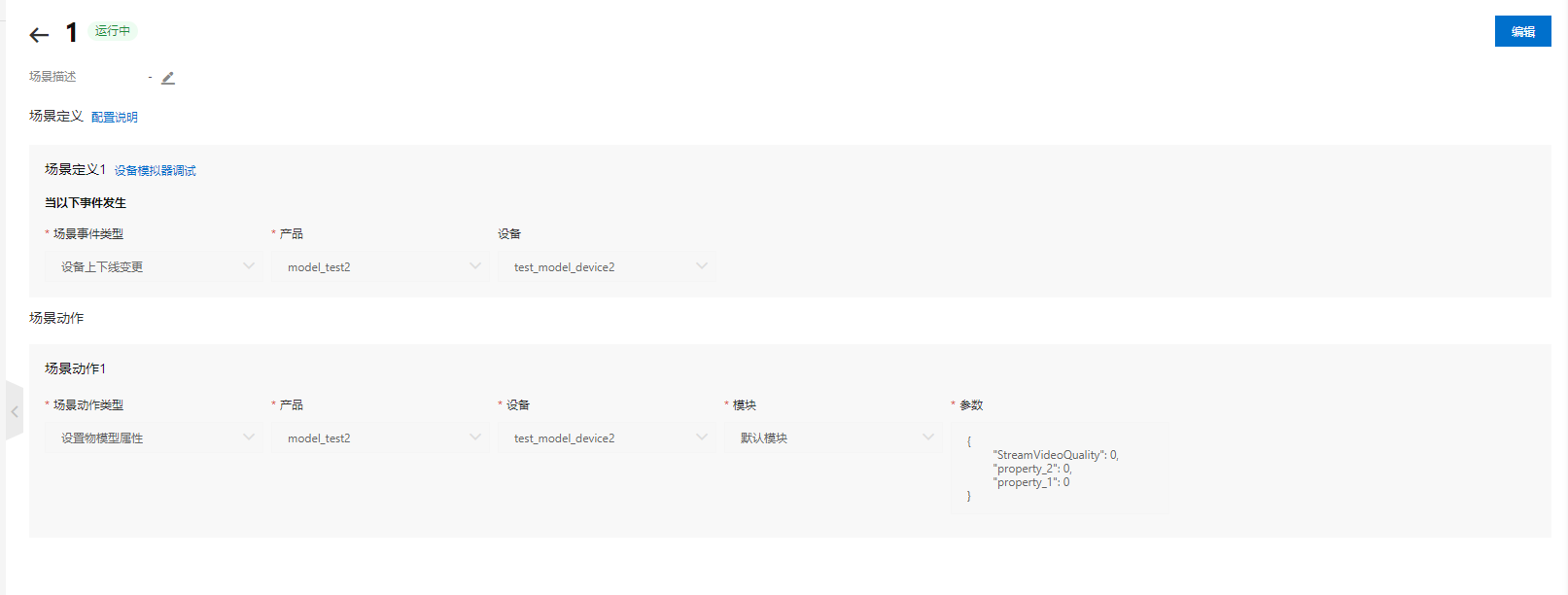 设备上线后接收到控制topic：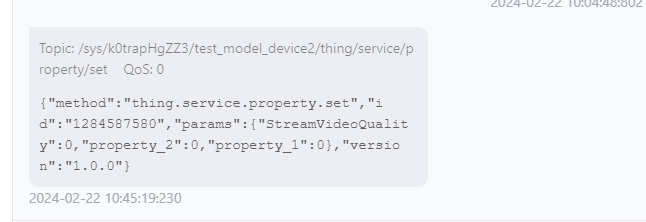 示例2：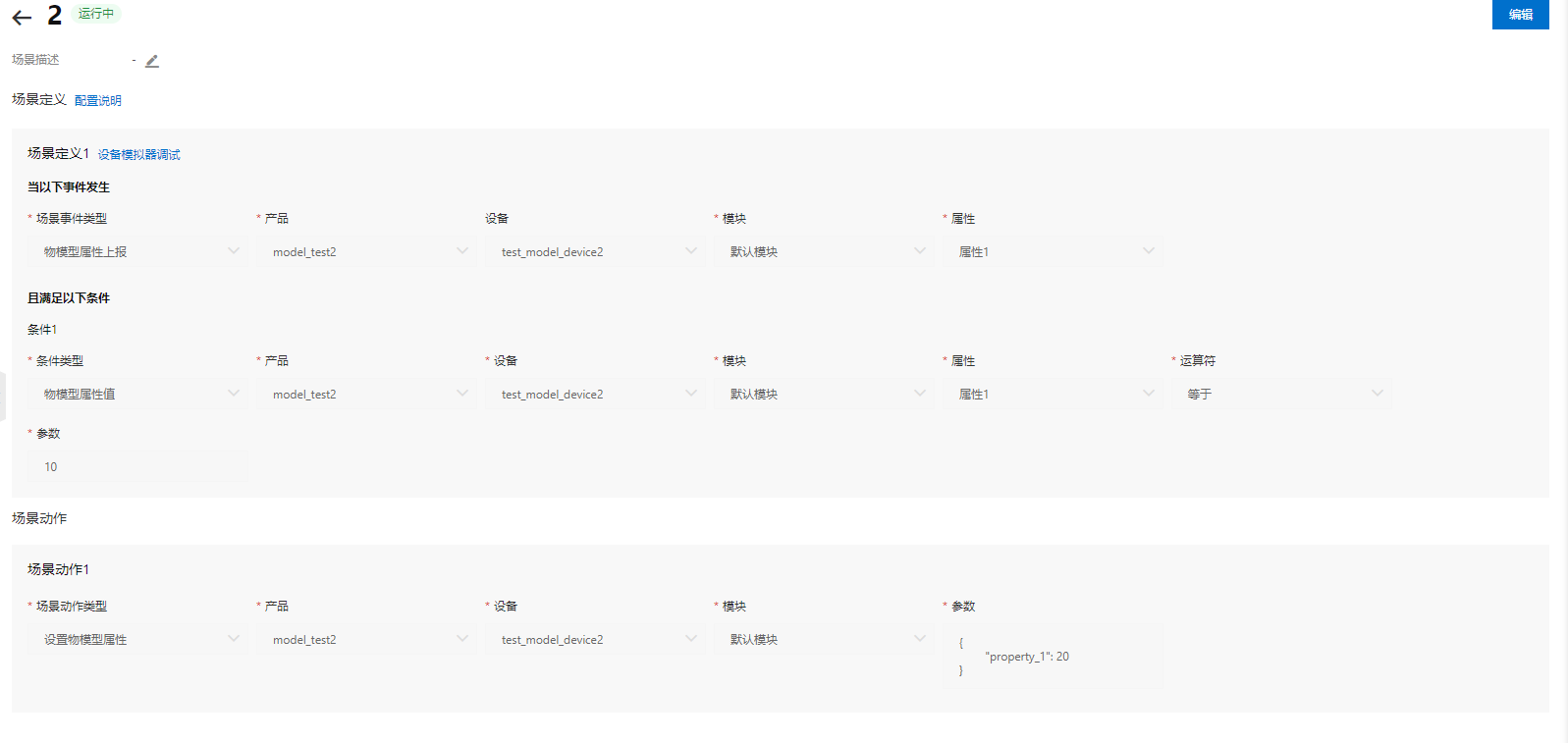 发布属性1为10值，接收到属性设置20的属性设置topic；（即使当前属性1为10值，再次接收属性1为10的值依旧触发）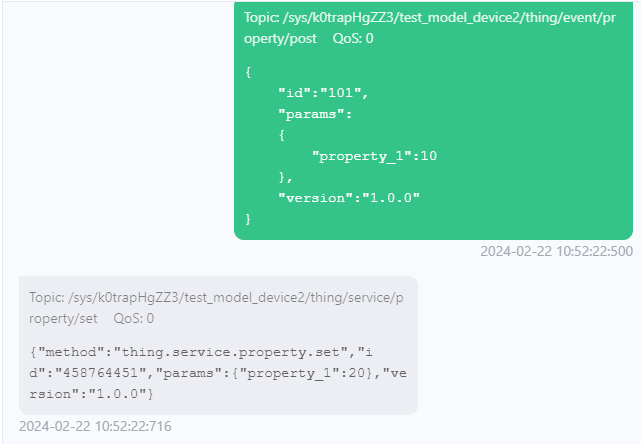 事件响应相关设置参数场景事件触发：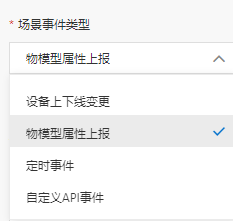 场景事件触发动作：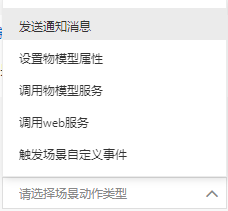 多功能网关soe事件修改方案修改主要方向：多功能网关fep_gateway获取soe队列数据后，如何转换到IOT支持的格式；IOT简易版页面如何创建事件，如何展示事件信息，如何接收推送事件格式多功能网关fep_mqttiotc如何分辨处理soe事件；具体修改方案：IOT简易版展示如阿里云类似展示页面：页面类似阿里云设计；前端自设计页面；IOT简易版页面如何创建事件及接收事件格式：方案    事件是分类型的，soe事件为事件的一种类型，标识符固定如：event.soe;(一个产品中可能有多个属性都能产生soe事件，但都往一个固定的事件名 event.soe发送)事件与属性code是隔离的，而创建soe的事件需要与对应的di属性有对应关系，所以用输出参数来关联di属性code）比如输出参数中有di属性code的参数，整体事件json如下： {"msgid": "123456","eventid": "event.soe"(事件标识符)"params": {"value": { " di属性code ":值，" di属性code2 ":值},"ts": 1524448722000 }}请求参数说明：页面创建格式，就是依照阿里云正常创建事件格式设计，soe事件由部署人员去配置输出参数和标识符（标识符固定）；需要讨论：输出参数的格式，人员配置soe事件的输出参数时，是产品中哪个属性code有soe事件就配置进去（可能一个产品有多个事件），还是类似固定输出参数将属性code和值放到固定输出参数中？ 这个需要确定；IOT简易版接收事件格式，推送时间格式及处理方案：简易版IOT需要新增订阅事件的topic，无需处理事件内的信息（可以直接使用事件json包放到params中），使用新格式推送；{  "events":{"devKey":"46tcj289afcz","params":{"msgid": "1","eventid": "event.soe"(事件标识符)"params": {"value": { " di属性code ":值，" di属性code2 ":值},"ts": 1524448722000 }},"productKey":"46sz5222lb2b"},"fs":1696993741028,"msgId":566580597607109088}推送处理的topic无需新增，使用推送属性变化的topic即可：推送格式新加参数（events的新格式发事件，与dataParams同级），如下方 推送格式展示；多功能网关fep_gateway获取soe队列数据后，如何转换到IOT支持的格式；方案： Fep_gateway需要新增配置事件的信息并加载到内存中；（是否配置限制属性转换soe事件，还是只要收到soe就转json发送事件，需要讨论）Fep_gateway获取soe队列后得到di值，根据rtu-no-type查找到对应的 di属性code组包发送；Topic：$v5/{productKey}/{deviceSN}/sys/event/up{"msgid": "123456","eventid": "event.soe"(事件标识符)"params": {"value": { " di属性code ":值，" di属性code2 ":值},"ts": 1524448722000 }}多功能网关fep_mqttiot处理简易版推送的soe事件方案： 新增事件处理模块；接收事件时先解包看事件的类型，如果是soe事件，获取包中的di属性code,根据redis存储di属性code的相应rtu和点号，写入对应soe队列推送格式展示现在推送格式（简易版）{"dataParams":[{"devKey":"46tcj289afcz","params":{"ai1":{"ts":1696993740645,"value":""},"di1":{"ts":1696993740645,"value":""}},"productKey":"46sz5222lb2b"},{"devKey":"46tcqpymaedf","params":{"paradi1":{"ts":1696993740645,"value":""},"paraai1":{"ts":1696993740645,"value":"0.000000"}},"productKey":"46tcmx0k6xxf"}] ,"fs":1696993741028,"msgId":566580597607109088}事件新增：推送格式要修改：推送格式新加events参数发事件，与dataParams同级；合并如下：方案：{"dataParams":[{"devKey":"464msya2iob1",***（简易版）},{"devKey":"464msya2iob1",***}] ,"events":{"devKey":"46tcj289afcz","params":{"msgid": "1","eventid": "event.soe"(事件标识符)"params": {"value": { " di属性code ":值，" di属性code2 ":值},"ts": 1524448722000 }},"productKey":"46sz5222lb2b"},"fs":1696993741028,"msgId":566580597607109088}Soe数据上传格式图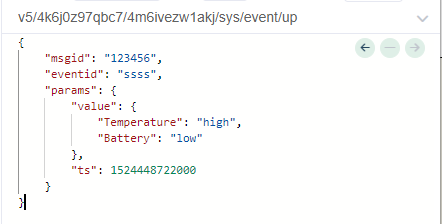 Soe数据上传推送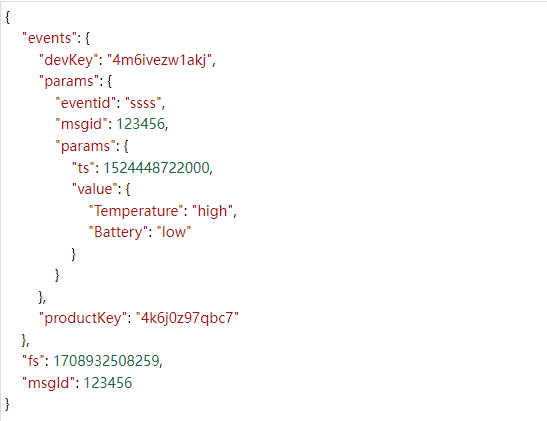 参数是否必选类型说明msgid必选String消息ID号。String类型的数字，取值范围0~4294967295。方便平台对消息的跟踪eventid必选String物模型中定义的事件标识（event.标识符）params必选Object上报事件中的输出参数value必选Object物模型事件中的输出参数字段信息ts可选Long可选字段，属性上报时间戳，类型为UTC毫秒时间，不带时由物联网平台自动生成，建议设备携带防止平台时序问题参数是否必选类型说明id必选String消息ID号。String类型的数字，取值范围0~4294967295。方便平台对消息的跟踪version可选String版本号params必选Object上报事件中的输出参数入参key1可选Object物模型事件中的输出参数字段信息method可选String事件消息标识符（thing.event.{tsl.event.identifier}.post）参数是否必选类型说明msgid必选String消息ID号。String类型的数字，取值范围0~4294967295。方便平台对消息的跟踪eventid必选String物模型中定义的事件标识params必选Object上报事件中的输出参数value必选Object物模型事件中的输出参数字段信息ts可选Long可选字段，属性上报时间戳，类型为UTC毫秒时间，不带时由物联网平台自动生成，建议设备携带防止平台时序问题